交换机的基本配置和管理技术原理交换机的管理方式基本分为两种：带内管理和带外管理。通过交换机的Console端口管理交换机属于带外管理；这种管理方式不占用交换机的网络端口，第一次配置交换机必须利用Console端口进行配置。交换机的命令行操作模式主要包括：用户模式                （EXEC模式) Switch>特权模式                     Switch#全局配置模式              Switch(config)端口模式                 Switch(config-if)#交换机常用的配置命令行模式切换指令enable   进入特权模式（一般简写为en）config t    进入全局配置模式interface fa 0/1    进入交换机某个端口视图模式exit    返回到上级模式end    从全局以下模式返回到特权模式快捷指令帮助信息(如? 、co?、copy?)命令简写(如 en 的完整命令为 enable)命令自动补全(Tab)快捷键(ctrl+c中断测试,ctrl+z退回到特权视图)reload   重启(在特权模式下)hostname    X修改交换机名称(在全局配置模式下)端口配置指令speed,duplex    配置交换机端口参数show version    查看交换机版本信息show running-config   查看当前生效的配置信息show startup-config    查看保存在NVRAM中的启动配置信息show interface   查看端口信息show mac-address-table    查看交换机的MAC地址选择某个端口Switch(config)# interface  type mod/port (type：端口类型，通常有ethernet、Fastethernet、Gigabitethernet； mod：端口所在的模块； port：在该模块中的编号；）:Switch(config)# interface fa 0/1; 选择多个端口Switch(config)#interface  type mod/startport-endport 如：Switch(config)# interface interface fa 0/1-5  //选择端口 fa 0/1 ~ fa 0/5 Switch(config-if)#speed [10/100/auto]    设置端口通信速度 Switch(config-if)#duplex [half/full/auto]    设置端口单双工模式若交换机设置为auto以外的具体速度，此时应注意保证通信双方也要有相同的设置值。注意事项：在配置交换机时，要注意交换机端口的单双工模式的匹配，如果链路一端设置的是全双工，另一端是自动协商，则会造成响应差和高出错率，丢包现象会很严重。通常两端设置为相同的模式。密码设置指令设置进入特权模式的密码 Switch(config)# enable password ****** 通过console端口连接设备及Telnet远程登录时所需的密码；  Switch(config)# line console 0   表示配置控制台线路，0是控制台的线路编号。  Switch(config-line)# login  用于打开登录认证功能。  Switch(config-line)# password 5ijsj   设置进入控制台访问的密码试验设备Switch_2960 1台；PC 1台；配置线；直通线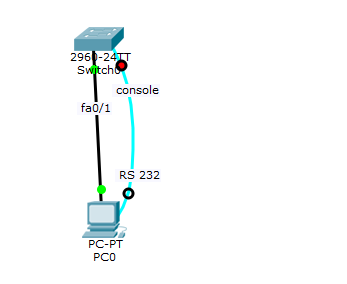 实验配置设备PC console端口【PC >> Desktop >>Terminal】修改交换机名、端口Switch>enable    //进入特权模式Switch#conf  t   //进入配置模式Switch(config)#hostname  S2960    //修改交换机名S2960(config)#interface fa 0/1    //选择端口S2960(config-if)#speed 100       //修改端口配置S2960(config-if)#duplex fullS2960(config-if)#exit同时将PC的网卡改成全双工模式，100M速率，否则链路不通查看交换机各项配置参数Switch#show versionSwitch#show runSwitch#show interfaceSwitch#show mac-address-tableSwitch#config t修改交换机特权Switch(config)#enable  password cisco  //激活特权模式密码为ciscoSwitch(config)#no enable password      //取消特权模式密码修改交换机连接和telnet密码Switch(config)#line console 0        //选择控制台线路Switch(config-line)#password cisco   //激活该控制台线路密码为ciscoSwitch(config-line)#login          //打开登录认证功能Switch(config-line)#no password    //取消密码